راهنماي تدوين مقاله کامل چهارمین کنفرانس ملی ژئومکانیک نفتعنوان در 1 يا 2 خط، با فونتB Titr 12pt نام و نام خانوادگی مؤلف اول*؛ نام و نام خانوادگی مولف دوم؛ ......چكيدهدر اين نوشتار، کلیات روش تهيه مقاله، بخشها و زیربخشهای مختلف آن، انواع قلمها و اندازه آنها که در تهيه مقاله برای"چهارمین کنفرانس ملی ژئومکانیک نفت" بکار میروند، آمده است. کليه شيوههای (Styles) مورد نياز برای بخشهای مختلف مقاله، مانند عنوان، نام مؤلفان، چکيده و متن، از پيش تعريف شده و تنها کافی است که اين شیوهها توسط مؤلف بر مقاله تهيه شده تطبيق داده شوند. يادآور میشود، كه کنفرانس از چاپ مقالاتی که خارج از الگوی ارائه شده در اين شيوه نامه تهيه شده باشند، معذور است. چکيده فارسی بايد طی يک پاراگراف بطور صريح، موضوع و نتايج پژوهش انجام شده را مطرح کند؛ بطوریکه بيان کند که چه کاری، چگونه و به چه منظور انجام شده و چه نتيجهای حاصل شده است. در چکيده نبايد هيچگونه جزئيات، جدول، شکل يا فرمولی را درج کرد. همچنین لازم است برای مقالات فارسی مطابق الگو، چکیده انگلیسی نیز تهیه گردد. تعداد کلمات برای هر دو چکیده فارسی و انگلیسی باید بین 200 و 300 کلمه باشد. دبیرخانه کنفرانس در رد و یا قبول مقالات دریافتی و یا تلخیص و ویرایش آن مخیر است.كليدواژهها: کنفرانس ملی ژئومکانیک نفت، راهنماي نويسندگان، شیوهنامه، pgc2023مقدمهدر نوشتار حاضر، شیوه آماده کردن مقالات چهارمین کنفرانس ملی ژئومکانیک نفت تشریح شده است. اين شيوهنامه بر اساس برخی از قابليتهای موجود در نرم افزار Microsoft-Word تهيه شده است. نکته مهمی که لازم است برای تهيه نسخه آماده به چاپ مورد توجه قرار گيرد، اين است که شيوههای (Styles) مورد نياز برای کليه قسمتهای مقاله، در اين نوشتار تعريف شدهاند و مؤلفان میتوانند با استفاده از آنها به سرعت فايل مقاله خود را با شيوه مورد نظر تطبيق دهند. اين کار با استفاده از ابزارهای copy | Paste و Format Painter در اين نرم‌افزار به سادگی انجام‌پذير است.چنانچه مؤلف به هر دليل نتواند از اين نوشتار به عنوان الگو (Template) استفاده کند، لازم است به موارد ذیل توجه نمايد:اندازه صفحات بايد برابر A4 و حدود بالا، پايين، چپ و راست صفحات به ترتيب برابر با 5، 5، 4 و 4 سانتیمتر انتخاب شود (همانطور که در جدول (1) درج شده است).فاصله سطرها در تمام بخشهای مقاله، 95/0 برابر فاصله معمول است.عنوان مقاله باید در عين اختصار تمام ويژگیهای کار انجام شده را مشخص کند.  جدول (1): اندازه حدود متننشانی کامل نويسندگان شامل سمت يا مرتبه علمی، محل اشتغال و پست الکترونيک آنان در زيرنويس صفحه اول نوشته شود. لازم است عبارت “نویسنده مسئول” قبل از مشخصات نویسندهای که عهدهدار مکاتبات است، درج شود.مقالات به صورت تك ستونی و حداكثر در 8 صفحه تهيه شود.تعداد صفحات مقاله حتماً زوج باشد. در صورتی که تعداد شکلها زیاد باشد (بیش از 25 درصد از حجم مقاله یا دو صفحه کامل)، تعداد صفحات مقاله میتواند تا 10 صفحه افزایش پیدا کند؛ ولی در هر حال باید تعداد صفحات مقاله زوج باشد.چنانچه از عناوین یا اسامی نرم‌افزارهای تخصصی استفاده میشود، نیازی به نوشتن عبارت فارسی آن نیست، مانند Microsoft Word.ده کلمه اول عنوان مقاله باید در سربرگ (Header) صفحه فرد مطابق سربرگ این نوشتار، گنجانده شود. اجزای سربرگ صفحات باید در یک سطر قرار گیرد.برای نوشتار لاتين باید از قلم Times New Roman استفاده شود که اندازه آن باید دو واحد کمتر از اندازه قلم فارسی باشد. در مورد واژههای کلیدی و زیرنویس صفحه اول، اندازه قلم لاتین باید یک واحد کمتر از اندازه قلم فارسی باشد. برای عناوین متغيرها بهتر است قلم کج (Italic) استفاده شود، در هر حال با آنچه در روابط رياضی بکار رفته يکسان باشد. عنوان مقاله، مشخصات مؤلفان، متن چكيده و کلید واژهها به زبان انگليسي باید با شيوه تعريف شده در الگوی چکیده انگلیسی مقالات تهیه گردد.        اندازه و نوع قلمهای فارسی مورد استفاده برای هر يک از موارد در جدول (2) آمده است. جدول (2): اندازه و نوع قلمهاساير موارد مورد توجه در ادامه این نوشتار بیان شده است. تقسيمات مقالههر مقاله بايد بخشهای اصلی شامل عنوان، مشخصات نویسندگان مقاله، چکیده، کلیدواژهها، مقدمه، متن، نتيجه و در نهايت مراجع را در برگیرد. ساير قسمتها شامل تقدير و تشکر، نمادگذاریها و ديگر ضمايم همگی در انتهای مقاله بعد از نتيجه و قبل از مراجع قرار میگيرند.عناوين بخش‌ها در سطح 1 و 2، در اين الگو تحت عنوان Heading شماره 1 و 2 تعريف شدهاند. در کل عناوين بخش‌ها با قلم نازنين 11، بخشهای سطح 2 با قلم نازنین 10 و زيربخش بعدی باید با همان قلم در يک اندازه کوچکتر نوشته شود. به تقسيمبندی شمارهگذاری شده بيش از سطح سوم در متن نيازی نیست. با اين حال، در صورت نياز در سطح چهارم از حروف الفبا برای شمارهگذاری عنوانها استفاده شود. ويژگی‌های مقدمهدر مقدمه پس از عنوان کردن کليات موضوع مورد بحث، ابتدا خلاصهای از تاريخچه موضوع و کارهای انجام شده به همراه ويژگي آنها بيان مي‌شود. در ادامه، تلاشی که در مقاله برای تبيين کار انجام شده، رفع مشکلات و کاستی‌های موجود، گشودن گره‌ها يا حرکت به سمت يافته‌های نو صورت گرفته است، در يک یا دو پاراگراف توضيح داده مي‌شود.ويژگی‌های متنمطالب اصلی در اين بخش درج مي‌شوند که بايد شامل تعريف مفاهيم مورد نياز، طرح مسأله و راه حل ارائه شده باشند. شکل‌ها، جدول‌ها و روابط رياضي بکار رفته در متن باید همگي مربوط به متن بوده و در متن از آنها استفاده شده و توضيح داده شده باشند.در نوشتن متن تلاش شود تنها به موضوع اصلی مقاله پرداخته شود تا ذهن خواننده دچار انحراف نسبت به پیوستگی مطالب نشود. تمام جملات دست کم يکبار مرور شوند تا از کامل بودن و صحت آن‌ها از نظر دستور زبان فارسی اطمينان حاصل شود. 1-2-2-  شکلها و جدولها مناسب بودن وضعيت شکل‌ها و جدول‌ها، در قابل درک بودن مقاله نقش اساسی دارد. جدول‌ها و شکل‌ها بايد در وسط ستون تنظيم شوند. برای اين منظور، میتوان از شيوة Text برای متون داخل نمودارها و شکل‌ها نيز استفاده کرد. برای انتخاب قلم و اندازه آن در متن و عنوان جدول‌ها و شکل‌ها به جدول (2) رجوع شود. در مورد شکل‌ها، چنانچه امکان Copy | Past از نرمافزار اصلی توليدکننده شکل وجود نداشته باشد، میتوان از ابزار Insert | Picture استفاده نمود. اگر شکل از نرم‌افزار مستقيماً به محيط Word آورده شده، بهتر است با استفاده از ابزار Edit Picture بازبينی و ويرايش شود. دقت شود که ويژگی Layout در شکل بصورت In line with text و در يک سطر مستقل درج شده باشد. در هر حال، شکل‌ها بايد به صورتی واضح و با توضيحات کافی در مقاله درج شوند. عنوان جدولها و شکلها باید با سطرهای قبل و بعد فاصله کافی داشته باشند (Spacing-6pt). بین انتهای هر جدول با خط بعدی و همچنین بین شکل و خط بالایی، یک خط فاصله قرار میگیرد، مگر اینکه جدول در انتهای صفحه و یا شکل در بالای صفحه قرار گرفته باشد.در شکل (1) نمونه‏‌ای از چگونگی تنظيمات و توضيحات لازم برای يک شکل، نشان داده شده است.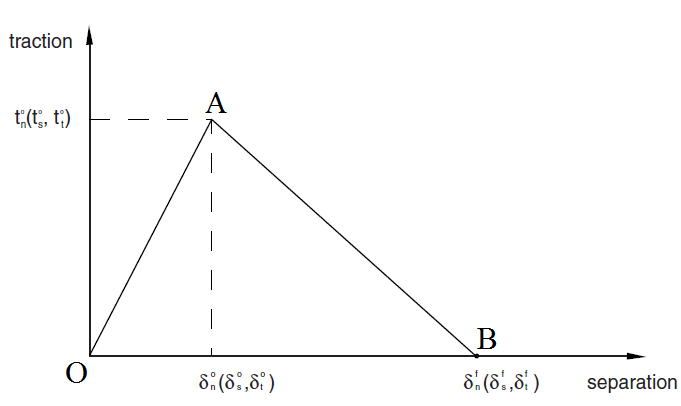 شکل (1): نمودار شماتیکی از قانون کشش- جدایش2-2-2- روابط رياضیبرای نوشتن روابط رياضی باید از ابزار فرمولنویس (Equation Editor) استفاده نمود. تمامی نمادهای مورد نياز در اين ابزار پيش‌بينی شده است.توضيحات تمام متغيرها، پارامترها و نمادهای جديد در روابط، چنانچه پيش از آن توضيح داده نشدهاند، بايد بدون فاصله بعد از رابطه بيان شوند. مانند رابطه (1):  كه در آن  تنش، F  نیروی وارد بر سطح و A  سطح اعمال نیرو است.3-2- ويژگی‌های نتیجهدر اين بخش، نکات مهم در کار انجام شده بطور خلاصه مرور شده و نتايج برگرفته از آن توضيح داده مي‌شود. سهم علمي‌ مقاله (Contribution) بايد در بخش نتيجه مورد تصريح واقع شود. هرگز عين مطالب چکيده در اين بخش آورده نشود. بخش نتيجه مي‌تواند به کاربردهای پژوهش انجام شده اشاره کند و يا گسترش موضوع بحث را به زمينه‌های ديگر پيشنهاد دهد.4-2- ويژگیهای مراجعمراجع باید به ترتيب استفاده در متن شمارهگذاري و در انتهای مقاله آورده شوند. باید دقت نمود که تمام مراجع در متن مورد ارجاع واقع شده باشند. مثالهایي از چگونگی نوشتن مراجع، در انتهای اين نوشتار براي نمونه آورده شده است.قلم در نظر گرفته ‏‌شده برای نوشتن مراجع فارسی، مانند متن جداول و شکلها، ب- نازنین با اندازه 9 است. مراجع انگلیسی باید با قلم Times New Roman و اندازه 8 نوشته شوند. برای عناوين کتابها يا مقالات مراجع فارسی و انگليسی از قلم کج (Italic) استفاده شود.قواعد نوشتاریشيوايی و رسايی مقاله در گرو سادهنويسی است. بهتر است تلاش شود از جملات رسا، گويا و در حد امکان کوتاه استفاده شود. جداسازی اجزای مختلف متن يک بخش با استفاده از پاراگرافبندی نيز کمک زيادی به روانی و سادگی فهم مطلب مي‌کند. يک بند نمي‌تواند بيش از 10 تا 15 سطر از يک ستون را به خود اختصاص دهد. تا جای ممکن از بکارگيری کلمات “مي‌باشد”، “گرديد”، “بوده باشد” و مانند آنها که تکلفآور و يا غيرشيوا هستند، اجتناب شود. کلمات روان و ساده مانند “است” و “شد” مي‌توانند اغلب مفاهيم را به‌راحتی منتقل کنند. استفاده از کلمات دشوار و غيرمعمول چنانچه دليل توجيهی روشنی وجود نداشته باشد، موجب پيچيده شدن و ايجاد اشکال در فهم خواننده خواهد بود. کلیه فعلهای مورد استفاده در مقاله باید به صورت ماضی نقلی و مجهول بکار روند.در حد امکان سعی شود برای کلمات غيرفارسی از معادل‌های فارسی استفاده شود، به‌ويژه در مواردی که معادل فارسی مصطلح و مفهوم است. برای مثال استفاده از ترکيب “لذا” به جای “برای همين” يا “به همين دليل” توجيهی ندارد. برای لغات فنی نيز تا آنجا که ممکن است، همين الگو پياده شود. بدون ترديد کلمه “پردازش” زيباتر از “پروسس” است. در اين گونه موارد چنانچه احتمال عدم آشنايی خواننده با معادل فارسی وجود دارد يا اصطلاح غيرفارسی معمولتر است، لازم است در اولين کاربرد کلمه فارسی منشأ غيرفارسی آن دقیقاً پس از کلمه و داخل پرانتز آورده شود. چنانچه در مقاله از مختصر‌نويسی (Abbreviation) استفاده شود، لازم است در اولين استفاده تفصيل آن خلاصهنويسی بصورت آخرنويس (Endnote) آورده شود. چنانچه مختصرنويسی در چکيده آورده مي‌شود، تعريف آن بايد در همان چکيده و بدون فاصله ذکر شود. در هيچ مورد به جز در مورد مشخصات مؤلفان در صفحه اول مقاله از زيرنويس (Footnote) استفاده نشود.دقت شود که تمام نقاط آخر جملات، دونقطه، ويرگول (کاما) و نقطهويرگول بايد به کلمه قبل از خود بچسبند و از کلمه بعدی فقط يک حرف فاصله بگيرند. ويرگول مي‌تواند اجزای يک جمله را در جايی که نياز به مکث هست، از هم جدا کند؛ حال آنکه ويرگول نقطه برای جداسازی دو جمله که با هم ارتباط معنايی دارند، بکار مي‌رود.در افعال مضارع و ماضی استمراری که با “می” شروع مي‌شوند، دقت شود که در عين جدا نوشتن، از جزء ديگر فعل جدا نيفتد. برای اين منظور بايد از “فاصلة متصل (Non-Breaking Space)” استفاده شود. همينطور، در نوشتن “ها”ی جمع، باید از کلمه جمع بسته شده، جدا و به صورت فاصلة متصل نوشته شود (مانند “فاصلهها”)؛ مگر در کلمات فارسی تک هجايی مانند “آنها” که از شيوه متصلنويسی استفاده مي‌شود. این قانون برای ضمیرها نیز صادق است، مثل “شدهاند”. برای کلمات مرکب نیز همچنین باید از شیوه متصلنويسی استفاده شود، مانند “مرتبسازی”.  در جايی که نياز به يک حرف فاصله خالی بين کلمات وجود ندارد، از آن استفاده نشود؛ مگر آنکه کلمات درهم رفته و خوانايی جمله يا عبارت کاهش يابد؛ مانند وقتی که دو حرف يکسان از انتهای يک کلمه و ابتدای کلمه بعدی به دنبال هم قرار مي‌گيرند، مثل: “با استفاده”.شمارهگذاری و ارجاع شماره و توضيح تمام جداول به نحوی که در جدول (1) ديده مي‌شود، در بالای آنها و شماره و توضيح شکل‌ها در زير آنها درج مي‌شود. هرگز نبايد يک شکل يا جدول پيش از معرفی آن، در متن ظاهر شود. شماره رابطه در انتهای سمت راست و خود رابطه رياضی در انتهای سمت چپ درج شود. ارجاع به روابط رياضی همواره بايد بعد از درج خود آن روابط در متن صورت گيرد. برای ارجاع به روابط رياضی از عبارت “رابطه (1)” استفاده نمایید. شمارهگذاری مراجع به نحوی صورت میگيرد که در انتهای اين نوشتار آمده است. برای ارجاع به مراجع نيز تنها از شماره آنها در داخل دو قلاب استفاده شود “[1]” و نيازی به ذکر “مرجع [1]” نيست. برای ارجاع به چند مرجع، آنها را پشت سرهم آورده با ويرگول جدا شود: “[1]، [2]”. مراجعی که در انتهای جمله مي‌آيند، قبل از نقطه قرار گيرند. شمارهگذاری برای دستهبندی‌ها، الگوريتم‌ها و ساير تقسيمبندی‌های عادی داخل متن مي‌تواند با اعداد يا حروف دلخواه به نحوی که تداخلی پيش نيايد، انجام شود.نتايجدر اين نوشتار نمونه، مشخصات يک مقاله آماده چاپ در مجموعه مقالات چهارمین کنفرانس ملی ژئومکانیک نفت بيان شد. از مهمترين مشخصات مقاله میتوان به ابعاد و حاشیه‌های صفحه، تهيه عنوان و چکيده به فارسی و انگليسی مطابق الگو، زوج بودن تعداد صفحات، رعایت قواعد نوشتاری، نحوه شمارهگذاری جدول‌ها، شکل‌ها و روابط رياضی و ارجاع به آنها، مرتبسازی و شمارهگذاری مراجع و بالاخره اندازه و نوع قلم‌ها اشاره نمود. مؤلفان محترم مقالات تلاش نمايند تا با توجه به نکات مطرح شده، ضمن آشنايی با ابزارهای قابل استفاده در نرم‌افزار، مقالات را برای داوري آماده سازند. مراجع[1] فلنیگن، اورین؛ (1388)؛ “تجهیزات ذخیرهسازی زیرزمینی گاز (طراحی و اجرا)”، ترجمهی راشدی، حمید؛ و همکاران،  نشر جهاد دانشگاهی امیرکبیر، چاپ اول.[2] جعفریصمیمی، احمد؛ برادرانهاشمی، احمد؛ دهقانی، تورج؛ (1385)؛ “الگوی بررسی اثر ذخیرهسازی گاز طبیعی بر نوسانات قیمت آن”، مجله تحقیقات اقتصادی، ش76، ص 119 تا 142.  [3] Flanigan, O.; (1995); “Underground Gas Storage Facilities: Design and Implementation“, 2nd Edition, Gulf Professional Publishing. [4] شکوري گنجوي، حامد؛ “الگوي انتخابي براي پيش بيني روند صادرات غير نفتي”، طرح تحقيقاتي شماره 837، موسسه پژوهشهاي بازرگاني، تهران، 1378.[5] Roth, K. & Brodrick, J.; (2009); “Seasonal Energy Storage”, ASHRAE Journal, pp. 41-43.پارامتراندازه (سانتی متر)اندازه متن اصلي20×13فاصله از بالا5فاصله از پايين5فاصله از چپ4فاصله از راست4موقعيت استفادهنام قلماندازه قلممتن جداول و شکلها و مراجعب-نارنین9عناوين جداول و اشکالب-نازنین پررنگ8متن مقاله ب-نازنین11متن چکیدهب-نازنین10کلیدواژههاب-نازنین پررنگ9نام مؤلفانب-نازنین9عناوين بخشهاب-نازنین پررنگ11عنوان مقالهب-تیتر پررنگ12زیرنویس صفحه اولب-نازنین9مراجعب-نازنین9عنوان انگلیسیTimes New Roman Bold Italic11نام مولفان به انگلیسیTimes New Roman Bold 9متن چکیده انگلیسیTimes New Roman 10کلید واژهها انگلیسیTimes New Roman Italic 9 (1)